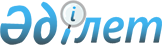 О внесении изменений в решение Кобдинского районного маслихата от 22 декабря 2021 года № 112 "Об утверждении Кобдинского районного бюджета на 2022-2024 годы"
					
			С истёкшим сроком
			
			
		
					Решение Кобдинского районного маслихата Актюбинской области от 7 октября 2022 года № 227. Прекращено действие в связи с истечением срока
      РЕШИЛ:
      1. Внести в решение Кобдинского районного маслихата "Об утверждении Кобдинского районного бюджета на 2022-2024 годы" от 22 декабря 2021 года № 112 (зарегистрированное в Реестре государственной регистрации нормативных правовых актов под № 26079) следующие изменения:
      пункт 1 изложить в новой редакции:
      "1. Утвердить Кобдинский районный бюджет на 2022-2024 годы, согласно приложениям 1, 2 и 3 соответственно, в том числе на 2022 год в следующих объемах:
      1) доходы – 7 991 418,3 тысяч тенге, в том числе:
      налоговые поступления – 899 637тысяч тенге;
      неналоговые поступления – 15 580 тысяч тенге;
      поступления от продажи основного капитала – 10 468 тысяч тенге;
      поступления трансфертов – 7 065 733,3 тысяч тенге;
      2) затраты – 8 205 313,4 тысяч тенге;
      3) чистое бюджетное кредитование – 6 267 тысяч тенге, в том числе:
      бюджетные кредиты - 40 593 тысяч тенге;
      погашение бюджетных кредитов - 34 326 тысяч тенге;
      4) сальдо по операциям с финансовыми активами – 0 тенге, в том числе:
      приобретение финансовых активов - 0 тенге;
      поступления от продажи финансовых активов государства - 0 тенге;
      5) дефицит (профицит) бюджета - - 220 162,1 тысяч тенге;
      6) финансирование дефицита (использование профицита) бюджета – 220 162,1 тысяч тенге, в том числе:
      поступление займов - 40 593 тысяч тенге;
      погашение займов - 34 326 тысяч тенге;
      используемые остатки бюджетных средств – 213 895,1 тысяч тенге.
      2. Приложение 1 к указанному решению изложить в новой редакции согласно приложению к настоящему решению.
      3. Настоящее решение вводится в действие с 1 января 2022 года. Кобдинский районный бюджет на 2022 год
					© 2012. РГП на ПХВ «Институт законодательства и правовой информации Республики Казахстан» Министерства юстиции Республики Казахстан
				
      Секретарь Кобдинского районного маслихата 

Ж. Ергалиев
Приложение к решению 
Кобдинского районного 
маслихата от 7 октября 2022 
года № 227Приложение 1 к решению 
Кобдинского районного 
маслихата от 22 декабря 2021 
года № 112
Категория
Категория
Категория
Категория
Сумма, тысяч тенге
Класс
Класс
Класс
Сумма, тысяч тенге
Подкласс
Подкласс
Сумма, тысяч тенге
Наименование
Сумма, тысяч тенге
І. Доходы 
7991418,3
1
Налоговые поступления 
899637
01
Подоходный налог
447606
1
Корпоративный подоходный налог
7400
2
Индивидуальный подоходный налог
440206
03
Социальный налог
344599
1
Социальный налог
344599
04
Hалоги на собственность
101232
1
Hалоги на имущество
101232
05
Внутренние налоги на товары, работы и услуги
4200
2
Акцизы
1800
4
Сборы за ведение предпринимательской и профессиональной деятельности
2400
08
Обязательные платежи, взимаемые за совершение юридически значимых действий и (или) выдачу документов уполномоченными на то государственными органами или должностными лицами
2000
1
Государственная пошлина
2000
2
Неналоговые поступления
15580
01
Доходы от государственной собственности
10180
5
Доходы от аренды имущества, находящегося в государственной собственности
10100
7
Вознаграждения по кредитам, выданным из государственного бюджета
80
03
Поступления денег от проведения государственных закупок, организуемых государственными учреждениями, финансируемыми из государственного бюджета
200
1
Поступления денег от проведения государственных закупок, организуемых государственными учреждениями, финансируемыми из государственного бюджета
200
06
Прочие неналоговые поступления
5200
1
Прочие неналоговые поступления
5200
3
Поступления от продажи основного капитала
10468
01
Продажа государственного имущества, закрепленного за государственными учреждениями
10468
1
Продажа государственного имущества, закрепленного за государственными учреждениями
10468
4
Поступления трансфертов 
7065733,3
01
Трансферты из нижестоящих органов государственного управления
165,1
3
Трансферты из бюджетов городов районного значения, сел, поселков, сельских округов
165,1
02
Трансферты из вышестоящих органов государственного управления
7065568,2
2
Трансферты из областного бюджета
7065568,2
Функциональная группа
Функциональная группа
Функциональная группа
Функциональная группа
Функциональная группа
Сумма (тысяч тенге)
Функциональная подгруппа
Функциональная подгруппа
Функциональная подгруппа
Функциональная подгруппа
Сумма (тысяч тенге)
Администратор бюджетных программ
Администратор бюджетных программ
Администратор бюджетных программ
Сумма (тысяч тенге)
Программа
Программа
Сумма (тысяч тенге)
Наименование
Сумма (тысяч тенге)
1
2
3
4
5
6
II. Затраты 
8205313,4
01
Государственные услуги общего характера
701187,8
1
Представительные, исполнительные и другие органы, выполняющие общие функции государственного управления
198147,5
112
Аппарат маслихата района (города областного значения)
36597
001
Услуги по обеспечению деятельности маслихата района (города областного значения)
35099
005
Повышение эффективности деятельности депутатов маслихатов
1498
122
Аппарат акима района (города областного значения)
161550,5
001
Услуги по обеспечению деятельности акима района (города областного значения)
161490,5
003
Капитальные расходы государственного органа
60
2
Финансовая деятельность
120038,6
452
Отдел финансов района (города областного значения)
120038,6
001
Услуги по реализации государственной политики в области исполнения бюджета и управления коммунальной собственностью района (города областного значения)
39522
010
Приватизация, управление коммунальным имуществом, постприватизационная деятельность и регулирование споров, связанных с этим
350
018
Капитальные расходы государственного органа
6832,8
113
Целевые текущие трансферты нижестоящим бюджетам
73333,8
5
Планирование и статистическая деятельность
27159,7
453
Отдел экономики и бюджетного планирования района (города областного значения)
27159,7
001
Услуги по реализации государственной политики в области формирования и развития экономической политики, системы государственного планирования 
27159,7
9
Прочие государственные услуги общего характера
355842
495
Отдел архитектуры, строительства, жилищно-коммунального хозяйства, пассажирского транспорта и автомобильных дорог района (города областного значения)
355842
001
Услуги по реализации государственной политики на местном уровне в области архитектуры, строительства, жилищно-коммунального хозяйства, пассажирского транспорта и автомобильных дорог
39068,2
003
Капитальные расходы государственного органа
3000
040
Развитие объектов государственных органов
79968,6
113
Целевые текущие трансферты нижестоящим бюджетам
146754,2
114
Целевые трансферты на развитие нижестоящим бюджетам
87051
02
Оборона
31880,1
1
Военные нужды
11506,2
122
Аппарат акима района (города областного значения)
11506,2
005
Мероприятия в рамках исполнения всеобщей воинской обязанности
11506,2
2
Организация работы по чрезвычайным ситуациям
20373,9
122
Аппарат акима района (города областного значения)
20373,9
006
Предупреждение и ликвидация чрезвычайных ситуаций масштаба района (города областного значения)
9039,4
007
Мероприятия по профилактике и тушению степных пожаров районного (городского) масштаба, а также пожаров в населенных пунктах, в которых не созданы органы государственной противопожарной службы
11334,5
03
Общественный порядок, безопасность, правовая, судебная, уголовно-исполнительная деятельность
499
9
Прочие услуги в области общественного порядка и безопасности
499
495
Отдел архитектуры, строительства, жилищно-коммунального хозяйства, пассажирского транспорта и автомобильных дорог района (города областного значения)
499
019
Обеспечение безопасности дорожного движения в населенных пунктах
499
06
Социальная помощь и социальное обеспечение
654531,4
1
Социальное обеспечение
36170
451
Отдел занятости и социальных программ района (города областного значения)
36170
005
Государственная адресная социальная помощь
36170
2
Социальная помощь
540009,3
451
Отдел занятости и социальных программ района (города областного значения)
540009,3
002
Программа занятости
373082,7
004
Оказание социальной помощи на приобретение топлива специалистам здравоохранения, образования, социального обеспечения, культуры, спорта и ветеринарии в сельской местности в соответствии с законодательством Республики Казахстан
16828,6
007
Социальная помощь отдельным категориям нуждающихся граждан по решениям местных представительных органов
47864
014
Оказание социальной помощи нуждающимся гражданам на дому
13842
017
Обеспечение нуждающихся лиц с инвалидностью протезно-ортопедическими, сурдотехническими и тифлотехническими средствами, специальными средствами передвижения, обязательными гигиеническими средствами, а также предоставление услуг санаторно-курортного лечения, специалиста жестового языка, индивидуальных помощников в соответствии с индивидуальной программой реабилитации лиц с инвалидностью
43833
023
Обеспечение деятельности центров занятости населения
44559
9
Прочие услуги в области социальной помощи и социального обеспечения
78352,1
451
Отдел занятости и социальных программ района (города областного значения)
78352,1
001
Услуги по реализации государственной политики на местном уровне в области обеспечения занятости и реализации социальных программ для населения
28251,1
011
Оплата услуг по зачислению, выплате и доставке пособий и других социальных выплат
150
021
Капитальные расходы государственного органа
400
050
Обеспечение прав и улучшение качества жизни лиц с инвалидностью в Республике Казахстан
3500
054
Размещение государственного социального заказа в неправительственных организациях
46051
07
Жилищно-коммунальное хозяйство
796502,4
1
Жилищное хозяйство
347076,2
495
Отдел архитектуры, строительства, жилищно-коммунального хозяйства, пассажирского транспорта и автомобильных дорог района (города областного значения)
347076,2
007
Проектирование и (или) строительство, реконструкция жилья коммунального жилищного фонда
302099
008
Организация сохранения государственного жилищного фонда
3571,5
033
Проектирование, развитие и (или) обустройство инженерно-коммуникационной инфраструктуры
41405,7
2
Коммунальное хозяйство
434112,4
495
Отдел архитектуры, строительства, жилищно-коммунального хозяйства, пассажирского транспорта и автомобильных дорог района (города областного значения)
434112,4
016
Функционирование системы водоснабжения и водоотведения
38630,5
027
Организация эксплуатации сетей газификации, находящихся в коммунальной собственности районов (городов областного значения)
16204,9
058
Развитие системы водоснабжения и водоотведения в сельских населенных пунктах
379277
3
Благоустройство населенных пунктов
15313,8
495
Отдел архитектуры, строительства, жилищно-коммунального хозяйства, пассажирского транспорта и автомобильных дорог района (города областного значения)
15313,8
025
Освещение улиц в населенных пунктах
15313,8
08
Культура, спорт, туризм и информационное пространство
551128,4
1
Деятельность в области культуры
328853,7
455
Отдел культуры и развития языков района (города областного значения)
327953,7
003
Поддержка культурно-досуговой работы
327953,7
495
Отдел архитектуры, строительства, жилищно-коммунального хозяйства, пассажирского транспорта и автомобильных дорог района (города областного значения)
900
036
Развитие объектов культуры
900
2
Спорт
20784
465
Отдел физической культуры и спорта района (города областного значения)
20784
001
Услуги по реализации государственной политики на местном уровне в сфере физической культуры и спорта
10284
005
Развитие массового спорта и национальных видов спорта
2032
006
Проведение спортивных соревнований на районном (города областного значения) уровне
3412
007
Подготовка и участие членов сборных команд района (города областного значения) по различным видам спорта на областных спортивных соревнованиях
5056
3
Информационное пространство
120045,2
455
Отдел культуры и развития языков района (города областного значения)
106545,2
006
Функционирование районных (городских) библиотек
105830,2
007
Развитие государственного языка и других языков народа Казахстана
715
456
Отдел внутренней политики района (города областного значения)
13500
002
Услуги по проведению государственной информационной политики 
13500
9
Прочие услуги по организации культуры, спорта, туризма и информационного пространства
81445,5
455
Отдел культуры и развития языков района (города областного значения) 
45502,3
001
Услуги по реализации государственной политики на местном уровне в области развития языков и культуры
23500,9
032
Капитальные расходы подведомственных государственных учреждений и организаций
22001,4
456
Отдел внутренней политики района (города областного значения)
35943,2
001
Услуги по реализации государственной политики на местном уровне в области информации, укрепления государственности и формирования социального оптимизма граждан
22974,2
003
Реализация мероприятий в сфере молодежной политики
12969
10
Сельское, водное, лесное, рыбное хозяйство, особо охраняемые природные территории, охрана окружающей среды и животного мира, земельные отношения
86369,1
1
Сельское хозяйство
33104,6
462
Отдел сельского хозяйства района (города областного значения)
33104,6
001
Услуги по реализации государственной политики на местном уровне в сфере сельского хозяйства
33104,6
6
Земельные отношения
33119,5
463
Отдел земельных отношений района (города областного значения)
33119,5
001
Услуги по реализации государственной политики в области регулирования земельных отношений на территории района (города областного значения)
25373,5
003
Земельно-хозяйственное устройство населенных пунктов
6019
006
Землеустройство, проводимое при установлении границ районов, городов областного значения, районного значения, сельских округов, поселков, сел
1727
9
Прочие услуги в области сельского, водного, лесного, рыбного хозяйства, охраны окружающей среды и земельных отношений
20145
453
Отдел экономики и бюджетного планирования района (города областного значения)
20145
099
Реализация мер по оказанию социальной поддержки специалистов
20145
11
Промышленность, архитектурная, градостроительная и строительная деятельность
900
2
Архитектурная, градостроительная и строительная деятельность
900
495
Отдел архитектуры, строительства, жилищно-коммунального хозяйства, пассажирского транспорта и автомобильных дорог района (города областного значения)
900
005
Разработка схем градостроительного развития территории района и генеральных планов населенных пунктов
900
12
Транспорт и коммуникации
1760093,1
1
Автомобильный транспорт
1760093,1
495
Отдел архитектуры, строительства, жилищно-коммунального хозяйства, пассажирского транспорта и автомобильных дорог района (города областного значения)
1760093,1
022
Развитие транспортной инфраструктуры
46653,1
023
Обеспечение функционирования автомобильных дорог
24000
034
Реализация приоритетных проектов транспортной инфраструктуры
1217230
045
Капитальный и средний ремонт автомобильных дорог районного значения и улиц населенных пунктов
472210
13
Прочие
302356,5
3
Поддержка предпринимательской деятельности и защита конкуренции
79974,4
469
Отдел предпринимательства района (города областного значения)
19063,4
001
Услуги по реализации государственной политики на местном уровне в области развития предпринимательства 
17913,4
003
Поддержка предпринимательской деятельности
400
004
Капитальные расходы государственного органа
750
495
Отдел архитектуры, строительства, жилищно-коммунального хозяйства, пассажирского транспорта и автомобильных дорог района (города областного значения)
60911
055
Развитие производственной инфраструктуры в рамках государственной программы поддержки и развития бизнеса "Дорожная карта бизнеса-2025"
60911
9
Прочие
222382,1
455
Отдел культуры и развития языков района (города областного значения)
51731
052
Реализация мероприятий по социальной и инженерной инфраструктуре в сельских населенных пунктах в рамках проекта "Ауыл-Ел бесігі"
51731
495
Отдел архитектуры, строительства, жилищно-коммунального хозяйства, пассажирского транспорта и автомобильных дорог района (города областного значения)
170621,1
077
Реализация мероприятий по социальной и инженерной инфраструктуре в сельских населенных пунктах в рамках проекта "Ауыл-Ел бесігі"
170651,1
14
Обслуживание долга
26372
1
Обслуживание долга
26372
452
Отдел финансов района (города областного значения)
26372
013
Обслуживание долга местных исполнительных органов по выплате вознаграждений и иных платежей по займам из областного бюджета
26372
15
Трансферты
3293493,6
1
Трансферты
3293493,6
452
Отдел финансов района (города областного значения)
3293493,6
006
Возврат неиспользованных (недоиспользованных) целевых трансфертов
137,1
024
Целевые текущие трансферты из нижестоящего бюджета на компенсацию потерь вышестоящего бюджета в связи с изменением законодательства
2863880
038
Субвенции 
419642
054
Возврат сумм неиспользованных (недоиспользованных) целевых трансфертов, выделенных из республиканского бюджета за счет целевого трансферта из Национального фонда Республики Казахстан
9834,5
Функциональная группа
Функциональная группа
Функциональная группа
Функциональная группа
Функциональная группа
Сумма (тысяч тенге)
Функциональная подгруппа
Функциональная подгруппа
Функциональная подгруппа
Функциональная подгруппа
Сумма (тысяч тенге)
Администратор бюджетных программ
Администратор бюджетных программ
Администратор бюджетных программ
Сумма (тысяч тенге)
программа
программа
Сумма (тысяч тенге)
Наименование
Сумма (тысяч тенге)
1
2
3
4
5
Сумма (тысяч тенге)
III. Чистое бюджетное кредитование
6267
Бюджетные кредиты
40593
10
Сельское, водное, лесное, рыбное хозяйство, особо охраняемые природные территории, охрана окружающей среды и животного мира, земельные отношения
40593
9
Прочие услуги в области сельского, водного, лесного, рыбного хозяйства, охраны окружающей среды и земельных отношений
40593
453
Отдел экономики и бюджетного планирования района (города областного значения)
40593
006
Бюджетные кредиты для реализации мер социальной поддержки специалистов
40593
Функциональная группа
Функциональная группа
Функциональная группа
Функциональная группа
Функциональная группа
Сумма (тысяч тенге)
Функциональная подгруппа
Функциональная подгруппа
Функциональная подгруппа
Функциональная подгруппа
Сумма (тысяч тенге)
Администратор бюджетных программ
Администратор бюджетных программ
Администратор бюджетных программ
Сумма (тысяч тенге)
программа
программа
Сумма (тысяч тенге)
Наименование
Сумма (тысяч тенге)
1
2
3
4
5
6
5
Погашение бюджетных кредитов
34326
01
Погашение бюджетных кредитов
34326
1
Погашение бюджетных кредитов, выданных из государственного бюджета
34326
13
Погашение бюджетных кредитов, выданных из местного бюджета физическим лицам
34326
Функциональная группа
Функциональная группа
Функциональная группа
Функциональная группа
Функциональная группа
Сумма (тысяч тенге)
Функциональная подгруппа
Функциональная подгруппа
Функциональная подгруппа
Функциональная подгруппа
Сумма (тысяч тенге)
Администратор бюджетных программ
Администратор бюджетных программ
Администратор бюджетных программ
Сумма (тысяч тенге)
программа
программа
Сумма (тысяч тенге)
Наименование
Сумма (тысяч тенге)
1
2
3
4
5
6
IV. Сальдо по операциям с финансовыми активами
0
Приобретение финансовых активов
0
13
Прочие
0
9
Прочие
0
452
Отдел финансов района (города областного значения)
0
014
Формирование или увеличение уставного капитала юридических лиц
0
V. Дефицит (профицит) бюджета
-220162,1
VI. Финансирование дефицита (использование профицита) бюджета
220162,1
Функциональная группа
Функциональная группа
Функциональная группа
Функциональная группа
Функциональная группа
Сумма (тысяч тенге)
Функциональная подгруппа
Функциональная подгруппа
Функциональная подгруппа
Функциональная подгруппа
Сумма (тысяч тенге)
Администратор бюджетных программ
Администратор бюджетных программ
Администратор бюджетных программ
Сумма (тысяч тенге)
программа
программа
Сумма (тысяч тенге)
Наименование
Сумма (тысяч тенге)
1
2
3
4
5
6
7
Поступление займов
40593
01
Внутренние государственные займы
40593
2
Договоры займа
40593
03
Займы, получаемые местным исполнительным органом района (города областного значения)
40593
Функциональная группа
Функциональная группа
Функциональная группа
Функциональная группа
Функциональная группа
Сумма (тысяч тенге)
Функциональная подгруппа
Функциональная подгруппа
Функциональная подгруппа
Функциональная подгруппа
Сумма (тысяч тенге)
Администратор бюджетных программ
Администратор бюджетных программ
Администратор бюджетных программ
Сумма (тысяч тенге)
программа
программа
Сумма (тысяч тенге)
Наименование
Сумма (тысяч тенге)
1
2
3
4
5
6
16
Погашение займов
34326
1
Погашение займов
34326
452
Отдел финансов района (города областного значения)
34326
008
Погашение долга местного исполнительного органа перед вышестоящим бюджетом
34326
Функциональная группа
Функциональная группа
Функциональная группа
Функциональная группа
Функциональная группа
Сумма (тысяч тенге)
Функциональная подгруппа
Функциональная подгруппа
Функциональная подгруппа
Функциональная подгруппа
Сумма (тысяч тенге)
Администратор бюджетных программ
Администратор бюджетных программ
Администратор бюджетных программ
Сумма (тысяч тенге)
программа
программа
Сумма (тысяч тенге)
Наименование
Сумма (тысяч тенге)
1
2
3
4
5
6
8
Используемые остатки бюджетных средств
213895,1
01
Остатки бюджетных средств 
213895,1
1
Свободные остатки бюджетных средств
213895,1
01
Свободные остатки бюджетных средств
213895,1